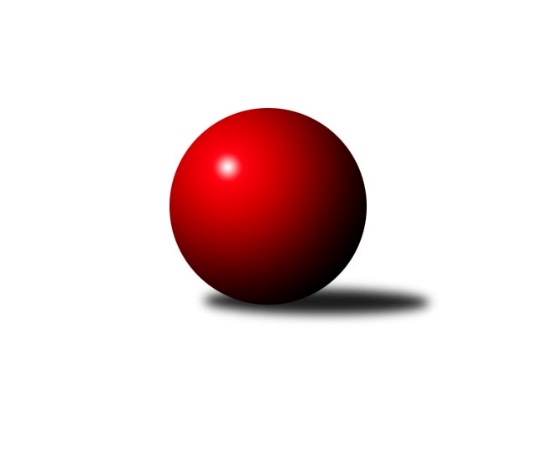 Č.25Ročník 2022/2023	15.4.2023Nejlepšího výkonu v tomto kole: 1789 dosáhlo družstvo: TJ Doksy AKrajský přebor Libereckého kraje 2022/2023Výsledky 25. kolaSouhrnný přehled výsledků:TJ Kuželky Česká Lípa C	- TJ Doksy A	0:6	1557:1789	1.0:7.0	12.4.TJ Kuželky Česká Lípa B	- TJ Lokomotiva Liberec B	5:1	1713:1677	6.0:2.0	12.4.SK Skalice C	- TJ Bižuterie Jablonec n.N. B	1:5	1514:1558	3.0:5.0	13.4.TJ Kovostroj Děčín B	- SK Šluknov B	4.5:1.5	1617:1607	4.0:4.0	13.4.SK Skalice B	- TJ Spartak Chrastava	6:0	1651:1540	6.0:2.0	14.4.OK Mikulášovice	- TJ Doksy B	6:0	1706:1385	8.0:0.0	14.4.TJ Sokol Blíževedly	- TJ Bižuterie Jablonec n.N. A	5:1	1689:1617	5.5:2.5	15.4.Tabulka družstev:	1.	OK Mikulášovice	25	20	0	5	114.0 : 36.0 	140.5 : 59.5 	 1646	40	2.	TJ Bižuterie Jablonec n.N. A	25	20	0	5	107.0 : 43.0 	128.5 : 71.5 	 1646	40	3.	TJ Kuželky Česká Lípa B	25	20	0	5	106.0 : 44.0 	133.0 : 67.0 	 1636	40	4.	TJ Doksy A	25	20	0	5	104.5 : 45.5 	129.0 : 71.0 	 1676	40	5.	TJ Lokomotiva Liberec B	25	16	1	8	88.5 : 61.5 	110.5 : 89.5 	 1659	33	6.	TJ Kovostroj Děčín B	25	15	1	9	95.5 : 54.5 	120.5 : 79.5 	 1614	31	7.	TJ Sokol Blíževedly	25	14	0	11	78.5 : 71.5 	98.5 : 101.5 	 1605	28	8.	SK Šluknov B	25	13	0	12	80.5 : 69.5 	110.0 : 90.0 	 1615	26	9.	TJ Spartak Chrastava	25	11	0	14	74.5 : 75.5 	99.0 : 101.0 	 1592	22	10.	SK Skalice B	25	8	1	16	58.5 : 91.5 	83.5 : 116.5 	 1557	17	11.	TJ Bižuterie Jablonec n.N. B	25	6	0	19	42.5 : 107.5 	64.5 : 135.5 	 1528	12	12.	TJ Doksy B	25	5	0	20	41.0 : 109.0 	69.0 : 131.0 	 1494	10	13.	TJ Kuželky Česká Lípa C	25	4	0	21	29.5 : 120.5 	54.0 : 146.0 	 1462	8	14.	SK Skalice C	25	1	1	23	29.5 : 120.5 	59.5 : 140.5 	 1500	3Podrobné výsledky kola:	 TJ Kuželky Česká Lípa C	1557	0:6	1789	TJ Doksy A	Marie Kubánková	 	 175 	 168 		343 	 0:2 	 443 	 	221 	 222		Jakub Šimon	Pavel Leger	 	 185 	 165 		350 	 0:2 	 427 	 	207 	 220		Radek Kneř	Jindra Najmanová	 	 191 	 223 		414 	 0:2 	 458 	 	215 	 243		Václav Paluska	Petr Dvořák	 	 214 	 236 		450 	 1:1 	 461 	 	238 	 223		Jiří Kuricrozhodčí: Miroslav MalýNejlepší výkon utkání: 461 - Jiří Kuric	 TJ Kuželky Česká Lípa B	1713	5:1	1677	TJ Lokomotiva Liberec B	Jaroslav Košek	 	 218 	 206 		424 	 0:2 	 481 	 	258 	 223		Luboš Dvořák	Miloslav Pöra	 	 209 	 216 		425 	 2:0 	 404 	 	192 	 212		Jana Kořínková	Jiří Coubal	 	 203 	 242 		445 	 2:0 	 399 	 	202 	 197		Bohumír Dušek	Petr Steinz	 	 218 	 201 		419 	 2:0 	 393 	 	207 	 186		Anton Zajacrozhodčí: Miroslav MalýNejlepší výkon utkání: 481 - Luboš Dvořák	 SK Skalice C	1514	1:5	1558	TJ Bižuterie Jablonec n.N. B	Marek Doležal	 	 204 	 207 		411 	 2:0 	 391 	 	194 	 197		Robert Hokynář	Rostislav Doležal	 	 154 	 177 		331 	 1:1 	 355 	 	190 	 165		Iva Kunová	Jitka Vlasáková	 	 205 	 183 		388 	 0:2 	 411 	 	206 	 205		Tomáš Nežádal	Petr Hňoupek	 	 197 	 187 		384 	 0:2 	 401 	 	201 	 200		Josef Kunarozhodčí: Oldřich VlasákNejlepšího výkonu v tomto utkání: 411 kuželek dosáhli: Marek Doležal, Tomáš Nežádal	 TJ Kovostroj Děčín B	1617	4.5:1.5	1607	SK Šluknov B	Marie Kokešová	 	 193 	 181 		374 	 0:2 	 429 	 	209 	 220		Petr Tichý	Jiří Vokřál	 	 211 	 202 		413 	 2:0 	 373 	 	179 	 194		Věra Navrátilová	Tomáš Mrázek	 	 189 	 222 		411 	 1:1 	 386 	 	199 	 187		Jan Marušák	Ladislav Bírovka	 	 209 	 210 		419 	 1:1 	 419 	 	219 	 200		Dušan Knoblochrozhodčí: Jiří HoudekNejlepší výkon utkání: 429 - Petr Tichý	 SK Skalice B	1651	6:0	1540	TJ Spartak Chrastava	Jaroslava Kozáková	 	 201 	 220 		421 	 2:0 	 363 	 	163 	 200		Karel Mottl	Ladislav Javorek st.	 	 222 	 195 		417 	 1:1 	 411 	 	226 	 185		Danuše Husáková	Eduard Kezer st.	 	 203 	 214 		417 	 2:0 	 375 	 	188 	 187		Jana Vokounová	Miroslava Löffelmannová	 	 196 	 200 		396 	 1:1 	 391 	 	207 	 184		Ludvík Szaborozhodčí: Ladislav Javorek st.Nejlepší výkon utkání: 421 - Jaroslava Kozáková	 OK Mikulášovice	1706	6:0	1385	TJ Doksy B	Miluše Trojanová	 	 218 	 198 		416 	 2:0 	 382 	 	190 	 192		Václav Bláha st.	Zdeněk Tříško	 	 188 	 224 		412 	 2:0 	 282 	 	154 	 128		Monika Starkbaumová	Petr Kalousek	 	 234 	 226 		460 	 2:0 	 384 	 	204 	 180		Jan Mádl	Miroslav Soukup	 	 226 	 192 		418 	 2:0 	 337 	 	171 	 166		Petr Mádlrozhodčí: Ludvík KvasilNejlepší výkon utkání: 460 - Petr Kalousek	 TJ Sokol Blíževedly	1689	5:1	1617	TJ Bižuterie Jablonec n.N. A	Jiří Přeučil	 	 218 	 205 		423 	 2:0 	 389 	 	197 	 192		Zdeněk Vokatý	Josef Matějka	 	 227 	 248 		475 	 1:1 	 449 	 	241 	 208		Daniel Paterko	Petr Guth	 	 199 	 205 		404 	 2:0 	 372 	 	176 	 196		Matouš Janda *1	Pavel Hájek	 	 192 	 195 		387 	 0.5:1.5 	 407 	 	192 	 215		Miroslav Pastyříkrozhodčí: Hájek Pavelstřídání: *1 od 51. hodu Jiří TůmaNejlepší výkon utkání: 475 - Josef MatějkaPořadí jednotlivců:	jméno hráče	družstvo	celkem	plné	dorážka	chyby	poměr kuž.	Maximum	1.	Jiří Přeučil 	TJ Sokol Blíževedly	439.09	303.4	135.7	5.8	9/11	(497)	2.	Jiří Kuric 	TJ Doksy A	438.35	295.8	142.5	4.9	12/12	(478)	3.	Pavel Nežádal 	TJ Bižuterie Jablonec n.N. A	436.79	309.5	127.3	6.6	8/12	(459)	4.	Luboš Dvořák 	TJ Lokomotiva Liberec B	435.31	301.9	133.4	6.5	9/11	(524)	5.	Václav Paluska 	TJ Doksy A	432.49	293.9	138.6	4.0	11/12	(474)	6.	Roman Slavík 	TJ Kovostroj Děčín B	431.31	295.9	135.4	5.7	11/12	(505)	7.	Miroslav Soukup 	OK Mikulášovice	430.73	298.6	132.1	5.5	10/12	(500)	8.	Ladislav Bírovka 	TJ Kovostroj Děčín B	430.33	297.5	132.8	6.5	9/12	(472)	9.	Miluše Trojanová 	OK Mikulášovice	429.85	296.8	133.1	5.5	11/12	(486)	10.	Petr Tregner 	SK Skalice B	424.76	295.3	129.5	6.8	10/11	(469)	11.	Josef Kuna 	TJ Bižuterie Jablonec n.N. B	423.33	289.7	133.7	6.4	12/12	(462)	12.	Miroslav Pastyřík 	TJ Bižuterie Jablonec n.N. A	422.88	296.8	126.1	7.1	8/12	(475)	13.	Jaroslav Košek 	TJ Kuželky Česká Lípa B	421.93	289.7	132.2	5.9	9/11	(491)	14.	Petr Steinz 	TJ Kuželky Česká Lípa B	421.17	295.4	125.7	7.3	10/11	(474)	15.	Zdeněk Vokatý 	TJ Bižuterie Jablonec n.N. A	420.22	293.5	126.7	5.9	12/12	(473)	16.	Petr Tichý 	SK Šluknov B	419.37	293.4	126.0	9.2	11/12	(521)	17.	Anita Morkusová 	SK Šluknov B	418.88	296.0	122.9	7.1	10/12	(460)	18.	Jitka Havlíková 	TJ Lokomotiva Liberec B	417.82	289.6	128.3	7.0	9/11	(457)	19.	Ludvík Szabo 	TJ Spartak Chrastava	417.79	290.7	127.1	6.5	11/12	(495)	20.	Anton Zajac 	TJ Lokomotiva Liberec B	417.55	289.2	128.3	6.5	9/11	(457)	21.	Dan Paszek 	TJ Kuželky Česká Lípa B	413.92	288.1	125.8	8.2	9/11	(479)	22.	Bohumír Dušek 	TJ Lokomotiva Liberec B	413.08	287.9	125.2	7.2	9/11	(455)	23.	Daniel Paterko 	TJ Bižuterie Jablonec n.N. A	411.31	286.0	125.3	6.9	8/12	(450)	24.	Eduard Kezer  st.	SK Skalice B	408.89	285.9	123.0	9.1	9/11	(444)	25.	Dušan Knobloch 	SK Šluknov B	408.17	289.5	118.6	8.8	11/12	(442)	26.	Josef Matějka 	TJ Sokol Blíževedly	405.33	284.6	120.8	9.1	10/11	(484)	27.	Jana Vokounová 	TJ Spartak Chrastava	403.41	289.5	113.9	10.1	10/12	(435)	28.	Karel Mottl 	TJ Spartak Chrastava	402.56	285.4	117.2	9.3	10/12	(456)	29.	Tomáš Mrázek 	TJ Kovostroj Děčín B	401.56	278.8	122.8	9.4	10/12	(463)	30.	Jiří Horník 	SK Skalice C	399.54	281.1	118.4	10.5	10/11	(444)	31.	Jiří Coubal 	TJ Kuželky Česká Lípa B	398.71	280.4	118.3	9.0	8/11	(455)	32.	Matouš Janda 	TJ Bižuterie Jablonec n.N. A	397.89	279.2	118.7	11.1	8/12	(433)	33.	Jana Kořínková 	TJ Lokomotiva Liberec B	397.78	286.2	111.6	11.7	8/11	(481)	34.	Miloslav Pöra 	TJ Kuželky Česká Lípa B	391.59	283.2	108.4	11.0	8/11	(472)	35.	Jaroslava Vacková 	TJ Doksy A	389.14	278.7	110.5	8.8	9/12	(430)	36.	Petr Kalousek 	OK Mikulášovice	388.26	276.4	111.9	11.5	10/12	(463)	37.	Daniel Hokynář 	TJ Bižuterie Jablonec n.N. B	388.16	277.3	110.9	11.8	12/12	(440)	38.	Václav Bláha  ml.	TJ Doksy B	387.91	279.9	108.0	13.5	8/12	(417)	39.	Ladislav Javorek  st.	SK Skalice B	386.64	279.1	107.5	10.9	10/11	(443)	40.	Václav Žitný 	TJ Kuželky Česká Lípa C	386.20	281.7	104.5	11.1	12/12	(436)	41.	Petr Mádl 	TJ Doksy B	382.78	270.3	112.4	12.1	9/12	(426)	42.	Václav Bláha  st.	TJ Doksy B	381.29	268.8	112.5	13.1	8/12	(432)	43.	Jan Marušák 	SK Šluknov B	380.71	275.7	105.1	12.4	11/12	(407)	44.	Danuše Husáková 	TJ Spartak Chrastava	379.98	272.7	107.3	11.9	10/12	(422)	45.	Jindra Najmanová 	TJ Kuželky Česká Lípa C	376.31	266.5	109.8	10.9	10/12	(422)	46.	Robert Hokynář 	TJ Bižuterie Jablonec n.N. B	375.67	270.3	105.3	14.4	10/12	(429)	47.	Miroslava Löffelmannová 	SK Skalice B	372.42	273.3	99.2	14.5	9/11	(411)	48.	Marek Kozák 	TJ Doksy B	371.86	270.9	100.9	12.7	8/12	(418)	49.	Ludmila Tomášková 	TJ Sokol Blíževedly	371.06	267.1	103.9	13.6	8/11	(411)	50.	Petr Hňoupek 	SK Skalice C	361.99	269.6	92.4	16.6	10/11	(424)	51.	Marie Kubánková 	TJ Kuželky Česká Lípa C	352.93	260.6	92.3	14.8	10/12	(409)	52.	Iva Kunová 	TJ Bižuterie Jablonec n.N. B	334.65	241.4	93.3	16.4	11/12	(376)		Miroslav Rejchrt 	TJ Kovostroj Děčín B	445.00	305.0	140.0	6.0	1/12	(445)		Jiří Vokřál 	TJ Kovostroj Děčín B	429.69	298.3	131.4	6.4	4/12	(457)		Vojtěch Trojan 	OK Mikulášovice	429.69	295.4	134.3	5.5	7/12	(458)		Radek Kneř 	TJ Doksy A	429.50	289.3	140.2	5.9	4/12	(457)		Antonín Hrabě 	TJ Kovostroj Děčín B	429.33	285.3	144.0	2.0	3/12	(432)		Jakub Šimon 	TJ Doksy A	421.11	288.6	132.5	7.5	5/12	(443)		Martin Zeman 	SK Skalice C	415.00	291.5	123.5	7.5	4/11	(456)		Jan Mádl 	TJ Doksy B	411.29	278.6	132.6	7.1	7/12	(439)		Robert Křenek 	SK Skalice C	411.17	295.3	115.8	8.7	2/11	(439)		Petr Guth 	TJ Sokol Blíževedly	408.53	285.2	123.4	9.0	5/11	(444)		Alois Veselý 	TJ Sokol Blíževedly	405.90	287.0	118.9	9.9	7/11	(446)		Radek Kozák 	TJ Doksy A	403.27	278.1	125.2	6.0	5/12	(433)		Ludvík Kvasil 	OK Mikulášovice	402.50	293.5	109.0	11.4	7/12	(446)		Tomáš Nežádal 	TJ Bižuterie Jablonec n.N. B	399.92	291.6	108.3	10.8	4/12	(440)		Libor Křenek 	SK Skalice C	398.71	284.9	113.9	11.4	1/11	(433)		Aleš Stach 	TJ Doksy A	398.67	284.7	114.0	9.2	6/12	(440)		Jaromír Tomášek 	TJ Lokomotiva Liberec B	397.50	284.5	113.0	9.0	2/11	(410)		Jaroslav Chlumský 	TJ Spartak Chrastava	393.95	277.3	116.6	10.2	7/12	(429)		Jiří Kraus 	TJ Kuželky Česká Lípa B	393.44	284.6	108.8	15.2	4/11	(410)		Martin Foltyn 	SK Skalice C	392.14	276.9	115.2	11.3	6/11	(415)		Petr Dvořák 	TJ Kuželky Česká Lípa C	387.36	274.9	112.5	11.6	6/12	(450)		Jiří Tůma 	TJ Bižuterie Jablonec n.N. A	384.81	275.2	109.6	9.6	7/12	(423)		Karel Barcal 	SK Šluknov B	384.33	282.7	101.7	10.0	3/12	(432)		Martin Najman  ml.	TJ Kuželky Česká Lípa C	382.33	279.3	103.0	13.0	1/12	(386)		Pavel Hájek 	TJ Sokol Blíževedly	381.14	276.1	105.0	12.6	7/11	(425)		Ladislava Šmídová 	SK Skalice B	380.50	282.5	98.0	17.0	2/11	(391)		Věra Navrátilová 	SK Šluknov B	376.96	280.3	96.6	15.6	7/12	(435)		Jan Tregner 	SK Skalice B	376.00	276.3	99.7	18.7	1/11	(408)		Jiří Klíma  ml.	TJ Doksy B	372.75	264.8	108.0	13.5	1/12	(397)		Monika Soukupová 	OK Mikulášovice	372.50	264.6	107.9	10.3	6/12	(410)		Pavel Leger 	TJ Kuželky Česká Lípa C	370.13	268.2	102.0	15.9	4/12	(397)		Petr Veselý 	TJ Kovostroj Děčín B	370.00	264.0	106.0	18.0	1/12	(370)		Kamila Klímová 	TJ Doksy B	367.17	268.6	98.6	15.7	6/12	(394)		Rostislav Doležal 	SK Skalice C	363.20	260.9	102.3	15.4	5/11	(378)		Zdeněk Tříško 	OK Mikulášovice	362.05	263.8	98.2	15.2	3/12	(448)		Adam Patočka 	TJ Bižuterie Jablonec n.N. B	361.50	260.0	101.5	12.5	2/12	(388)		Marie Kokešová 	TJ Kovostroj Děčín B	355.23	268.3	87.0	16.6	7/12	(424)		Jaroslava Kozáková 	SK Skalice B	353.44	254.6	98.9	15.4	3/11	(437)		Michal Valeš 	TJ Doksy B	352.17	259.2	93.0	14.0	1/12	(378)		Libuše Lapešová 	TJ Kuželky Česká Lípa C	351.87	249.6	102.3	13.9	6/12	(410)		Jaroslav Jeník 	TJ Spartak Chrastava	350.67	261.3	89.3	17.6	3/12	(381)		Jitka Vlasáková 	SK Skalice C	350.00	260.1	89.9	16.5	5/11	(388)		Marek Doležal 	SK Skalice C	347.71	250.3	97.5	16.4	7/11	(411)		Filip Doležal 	TJ Doksy B	347.50	257.1	90.4	15.9	4/12	(364)		Jiří Trojan 	OK Mikulášovice	334.00	246.0	88.0	16.0	1/12	(334)		Petra Javorková 	SK Skalice B	334.00	255.7	78.3	21.4	5/11	(377)		Michaela Pěničková 	SK Skalice C	326.50	240.5	86.0	15.5	1/11	(333)		Dalibor Češek 	TJ Kuželky Česká Lípa C	317.83	237.8	80.0	21.8	3/12	(371)		Jana Tichovská 	TJ Doksy B	312.00	233.0	79.0	25.0	1/12	(312)		Dominik Hejduk 	TJ Doksy B	312.00	238.5	73.5	18.5	1/12	(325)		Milan Hňoupek 	SK Skalice C	302.60	221.5	81.1	20.0	2/11	(378)		Jiří Houdek 	TJ Kovostroj Děčín B	298.50	243.0	55.5	31.5	2/12	(320)		Monika Starkbaumová 	TJ Doksy B	292.00	229.5	62.5	28.3	4/12	(304)		Jaroslava Vaňková 	TJ Kuželky Česká Lípa C	234.00	182.0	52.0	31.0	1/12	(234)Sportovně technické informace:Starty náhradníků:registrační číslo	jméno a příjmení 	datum startu 	družstvo	číslo startu
Hráči dopsaní na soupisku:registrační číslo	jméno a příjmení 	datum startu 	družstvo	Program dalšího kola:26. kolo20.4.2023	čt	17:00	TJ Spartak Chrastava - SK Skalice C	20.4.2023	čt	17:00	TJ Bižuterie Jablonec n.N. B - TJ Sokol Blíževedly	20.4.2023	čt	17:00	TJ Bižuterie Jablonec n.N. A - TJ Lokomotiva Liberec B	21.4.2023	pá	17:00	TJ Doksy B - TJ Kuželky Česká Lípa C	21.4.2023	pá	17:00	OK Mikulášovice - TJ Kuželky Česká Lípa B	21.4.2023	pá	17:00	SK Šluknov B - SK Skalice B	22.4.2023	so	9:00	TJ Doksy A - TJ Kovostroj Děčín B	Nejlepší šestka kola - absolutněNejlepší šestka kola - absolutněNejlepší šestka kola - absolutněNejlepší šestka kola - absolutněNejlepší šestka kola - dle průměru kuželenNejlepší šestka kola - dle průměru kuželenNejlepší šestka kola - dle průměru kuželenNejlepší šestka kola - dle průměru kuželenNejlepší šestka kola - dle průměru kuželenPočetJménoNázev týmuVýkonPočetJménoNázev týmuPrůměr (%)Výkon10xLuboš DvořákLok. Liberec B4814xJosef MatějkaBlíževedly118.274754xJosef MatějkaBlíževedly4757xPetr KalousekMikulášovice115.764608xJiří KuricDoksy A46113xJiří KuricDoksy A115.274616xPetr KalousekMikulášovice4609xVáclav PaluskaDoksy A114.5245810xVáclav PaluskaDoksy A45810xLuboš DvořákLok. Liberec B114.284811xPetr DvořákČ. Lípa C4501xPetr DvořákČ. Lípa C112.52450